Al Dirigente ScolasticoDell’IC Selvazzano 2Il/la sottoscritto/a _________________________________________________________________________________,cognome e nome   Docente		   Infanzia		          Primaria		                 Secondaria I gradoin servizio con   contratto a   tempo ____________________________________________________________________indeterminato/determinatochiede di essere autorizzato ad assentarsi dall’incontro  Collegio docenti plenario del.......................................................................................................................................................dipartimentale/ambiti del..................................................................................................................................di grado del....................................................................................................................................................... Consiglio di Intersezione (scuola infanzia) del..................................................................................................................... Consiglio di Interclasse (scuola primaria) del....................................................................................................................... Consiglio di classe (scuola secondaria di I grado) del........................................................................................................... Altro___________________________________________________________________________________________Per il seguente motivo_______________________________________________________________________________Allega la seguente documentazione:Data, _____________________												            		                                     Firma del dipendente______________________________________***********************************************************************************************Vista la domanda sopraindicata,  si autorizza      non si autorizza     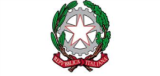 ISTITUTO COMPRENSIVOSELVAZZANO 2COMUNICAZIONE ASSENZA OO.CC.DOCENTI1.__________________________________________________________________________________                   IL DIRIGENTE SCOLASTICO   Avv. Giuseppe Sozzo    